Program zajęć semestru:
wiosenno-letni 2020r.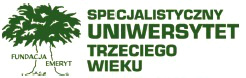 PROGRAM ZAJĘĆ S-UTW
Fundacji "EMERYT"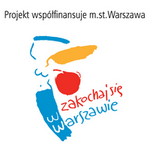 DATATEMATWYKŁADOWCA /PROWADZĄCYMiejsce zajęć16.01.2020r.
(czwartek)
godz. 14:00Koło Miłośników Filmu.Edith Piaf – ostatnia miłość:„Edith i Marcel”Projekcja filmu i dyskusja. Wolontariuszki 
Zofia Tobiczyk-Kokosza, 
Maria FabijańskaFundacja "EMERYT" ul.Ogrodowa 818.01.2020r(sobota)Godz. 16.00-18:00ROZRYWKOWE SPOTKANIE INTEGRACYJNE
„Gdzie się podziały dawne prywatki.”Fundacja „EMERYT”Fundacja „EMERYT”Ul. Ogrodowa 825.01.2020r(sobota)Godz. 16.00-18:00ROZRYWKOWE SPOTKANIE INTEGRACYJNE
„Gdzie się podziały dawne prywatki.”Fundacja „EMERYT”Fundacja „EMERYT”Ul. Ogrodowa 801.02.2020r(sobota)Godz. 16.00-18:00ROZRYWKOWE SPOTKANIE INTEGRACYJNE
„Gdzie się podziały dawne prywatki.”Fundacja „EMERYT”Fundacja „EMERYT”Ul. Ogrodowa 808.02.2020r(sobota)Godz. 16.00-18:00ROZRYWKOWE SPOTKANIE INTEGRACYJNE
„Gdzie się podziały dawne prywatki.”Fundacja „EMERYT”Fundacja „EMERYT”Ul. Ogrodowa 815.02.2020r(sobota)Godz. 16.00-18:00ROZRYWKOWE SPOTKANIE INTEGRACYJNE
„Gdzie się podziały dawne prywatki.”Fundacja „EMERYT”Fundacja „EMERYT”Ul. Ogrodowa 819.02.2020(środa)godz. 11:00PROFESORSKI WYKŁAD OTWARY:„Nobel 5. Olga Tokarczuk. Życie i praca”Prof. Wojciech NowakowskiPolskie Towarzystwo Ekonomiczne
ul. Nowy Świat 49
w Warszawie20.02.2020r.
(czwartek)
godz. 14:00Koło Miłośników Filmu.„Żurek”, według opowiadania Olgi Tokarczuk. Projekcja filmu i dyskusja. Wolontariuszki 
Zofia Tobiczyk-Kokosza, 
Maria FabijańskaFundacja "EMERYT" ul.Ogrodowa 821.02.2020
(piątek)
godz. 11:00Warsztaty proekologiczne i zdrowotne.
Pracownia Przyrodnicza - Krem z naturalnych składników.
Obowiązuje wcześniejsze zapisy. Liczba uczestników ograniczona.Warszawskie Centrum Innowacji Edukacyjno-Społecznych i Szkoleń.WCIES, ul. Stara 4
brama B.22.02.2020r(sobota)Godz. 16.00-18:00ROZRYWKOWE SPOTKANIE INTEGRACYJNE
„Gdzie się podziały dawne prywatki.”Fundacja „EMERYT”Fundacja „EMERYT”Ul. Ogrodowa 826.02.2020
(środa)
godz. 11:00WYKŁAD: „Wiele twarzy pontyfikatu Jana Pawła II”Prof. zw. dr hab. Stanisław ObirekFundacja "EMERYT" ul.Ogrodowa 827.02.2020
(czwartek)
godz. 14:00Koło Miłośników Filmu.
„Parastie”
Projekcja filmu i dyskusja.Wolontariuszki:
Zofia Tobiczyk-Kokosza
Maria Fabijańska.Fundacja "EMERYT" ul.Ogrodowa 828.02.2020
(piątek)
godz. 11:00CIEKAWE SPOTKANIA Z CIEKAWYMI LUDŹMI: „Wszystko o Profesorze Zygmuncie Glogerze opowie prawnuczka.”Magdalena Zawidzka -Kwiatkowskawnuczka prof. Glogera Fundacja "EMERYT" ul.Ogrodowa 803.03.2020
(wtorek)
godz. 13:00Spotkanie organizacyjne i podział na grupy
osób zapisanych na zajęcia komputerowe.Tomasz GrzywaczFundacja "EMERYT" ul.Ogrodowa 84.03.2020
(środa)
godz. 11:00WYKŁAD: „Cyberbezpieczeństwo - Senior Bezpieczny w Internecie”Adrian Oleksiak, informatyk z OPUTWFundacja "EMERYT" ul.Ogrodowa 85.03.2020
(czwartek)
godz. 14:00Koło Miłośników Filmu.„Historia walki i prawa kobiet”
Film dokumentalny.
Projekcja filmu i dyskusja. Wolontariuszki 
Zofia Tobiczyk-Kokosza, 
Maria FabijańskaFundacja "EMERYT" ul.Ogrodowa 810.03.2020
(wtorek)
godz.10:00Godz.12:00Grupa I:  Zajęcia komputerowe, godz. 10:00Grupa II: Zajęcia ze smartfonem, godz. 12:00Tomasz GrzywaczFundacja "EMERYT" ul.Ogrodowa 811.03.2020
(środa)
godz. 11:00WYKŁAD: „Nowe Technologie oraz Media społecznościowe”Adrian Oleksiak, informatyk z OPUTWFundacja "EMERYT" ul.Ogrodowa 8ODWOŁANEKoło Miłośników Filmu.„Julieta”
reż. Pedro Almodovar
Projekcja filmu i dyskusja. Wolontariuszki 
Zofia Tobiczyk-Kokosza, 
Maria FabijańskaFundacja "EMERYT" ul.Ogrodowa 8ODWOŁANEZAJĘCIA USPRAWNIAJĄCE PAMIĘĆ:
ćwiczenia umysłu i funkcji poznawczych.mgr Rafał BanaszekFundacja "EMERYT" ul.Ogrodowa 8ODWOŁANEGrupa I:  Zajęcia komputerowe, godz. 10:00Grupa II: Zajęcia ze smartfonem, godz. 12:00Tomasz GrzywaczFundacja "EMERYT" ul.Ogrodowa 8ODWOŁANEODWOŁANEZAJĘCIA USPRAWNIAJĄCE PAMIĘĆ:
ćwiczenia umysłu i funkcji poznawczych.mgr Rafał BanaszekFundacja "EMERYT" ul.Ogrodowa 8ODWOŁANEGrupa I:  Zajęcia komputerowe, godz. 10:00Grupa II: Zajęcia ze smartfonem, godz. 12:00Tomasz GrzywaczFundacja "EMERYT" ul.Ogrodowa 827.03.2020
(piątek)
godz. 15:00ZAJĘCIA USPRAWNIAJĄCE PAMIĘĆ:
ćwiczenia umysłu i funkcji poznawczych.mgr Rafał BanaszekFundacja "EMERYT" ul.Ogrodowa 831.03.2020
(wtorek)
godz.10:00Godz.12:00Grupa I:  Zajęcia komputerowe, godz. 10:00Grupa II: Zajęcia ze smartfonem, godz. 12:00Tomasz GrzywaczFundacja "EMERYT" ul.Ogrodowa 83.04.2020
(piątek)
godz. 15:00ZAJĘCIA USPRAWNIAJĄCE PAMIĘĆ:
ćwiczenia umysłu i funkcji poznawczych.mgr Rafał BanaszekFundacja "EMERYT" ul.Ogrodowa 86.04.2020(poniedziałek)godz. 14:00Uroczyste spotkanie WielkanocneFundacji "EMERYT".Fundacja „EMERYT”Fundacja "EMERYT" ul.Ogrodowa 87.04.2020
(wtorek)
godz.10:00Godz.12:00Grupa I:  Zajęcia komputerowe, godz. 10:00Grupa II: Zajęcia ze smartfonem, godz. 12:00Tomasz GrzywaczFundacja "EMERYT" ul.Ogrodowa 814.04.2020
(wtorek)
godz.10:00Godz.12:00Grupa I:  Zajęcia komputerowe, godz. 10:00Grupa II: Zajęcia ze smartfonem, godz. 12:00Tomasz GrzywaczFundacja "EMERYT" ul.Ogrodowa 821.04.2020
(wtorek)
godz.10:00Godz.12:00Grupa I:  Zajęcia komputerowe, godz. 10:00Grupa II: Zajęcia ze smartfonem, godz. 12:00Tomasz GrzywaczFundacja "EMERYT" ul.Ogrodowa 822.04.2020(środa)godz. 11:00WYKŁAD: „Aktywność fizyczna w profilaktyce otyłości i sarkopenii”Prof. Ewa KozdrońAWFKatedra Turystyki i RekreacjiFundacja "EMERYT" ul.Ogrodowa 828.04.2020
(wtorek)
godz.10:00Godz.12:00Grupa I:  Zajęcia komputerowe, godz. 10:00Grupa II: Zajęcia ze smartfonem, godz. 12:00Tomasz GrzywaczFundacja "EMERYT" ul.Ogrodowa 813.05.2020(środa)godz. 11:00WYKŁAD: „Jakie zaszłyzmiany w żywieniu Polaków od 1998r. i ich wpływ na zdrowie?”dr n. med. Agnieszka JaroszKierownik Centrum Promocji Zdrowego Żywienia i Aktywności Fizycznej w Instytucie Żywności i Żywienia.Fundacja "EMERYT" ul.Ogrodowa 8ODWOŁANY
(18.03.2020)
W późniejszym terminie.WYKŁAD: "Profilaktyka chorób układu krążenia – zawały. Część 2”Marcin NowakSpecjalista z firmy Boston ScientificFirma Boston Scientific Budynek Q22
 ul. Jana Pawła 22